ARGUMENTEREN MET STEMMEN UIT HET VERLEDEN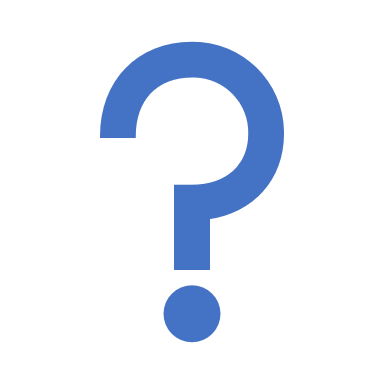 Over het Nederlands wordt vaak gediscussieerd in de media. Meerdere malen per jaar kan je lezen over stellingen zoals spreek je op school enkel Standaardnederlands of mogen thuistalen er ook een plaats krijgen? Is dialect nog relevant vandaag? Wat moeten anderstalige nieuwkomers precies weten over de variatie die het Nederlands rijk is?  Wat is jouw mening over deze thema’s? En kan je die ook beargumenteren?Doel van de lessenreeksKunnen uitleggen wat de woorden “mening”, “stelling”, “deugdelijk argument” en “ondeugdelijk argument” betekenen.Een mening, stelling en argument kunnen herkennen en vormen.Verschillende vormen van argumentatie kunnen benoemen.Een debat kunnen voeren.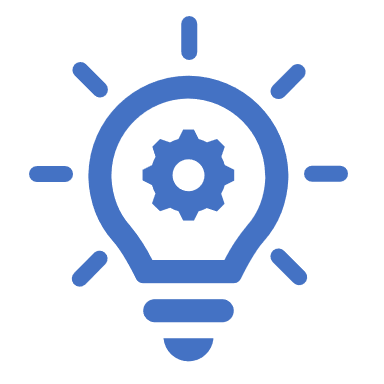 Met een mening verwoord je een persoonlijk standpunt. Je mening is subjectief. Het is geen feit. Je kan het dus niet controleren of bewijzen.Voorbeeld ________________________________________________________________________________________________________________________________________________________________________________________________________________________________________________________________________________________________________________________________________________Een stelling is een expliciete formulering van een persoonlijk standpunt of mening. Tijdens een debat formuleer je een stelling die je als waarheid aangenomen wil zien worden. Die stelling is de basis voor een redenering die wordt onderbouwd met argumenten.Voorbeeld________________________________________________________________________________________________________________________________________________________________________________________________________________________________________________________________________________________________________________________________________________Een deugdelijk argument is een bewijsmiddel waarmee je een stelling bewijst of ontkracht. Het is een feit dat je gebruikt in een discussie om je standpunt te ondersteunen. Een argument wordt vaak voorafgegaan door signaalwoorden zoals ‘omdat’, ‘want’, ‘dus’ of ‘daarom’. Een argument is meestal opgebouwd volgens het ‘AUB’-principe: Argument-Uitleg-Bijvoorbeeld.Voorbeeld________________________________________________________________________________________________________________________________________________________________________________________________________________________________________________________________________________________________________________________________________________Oefening 1. Lees het debat en beantwoord de vragen.Moderator: Goedenavond, dames en heren. Welkom bij dit debat over de herinvoering van de doodstraf in België. Aan mijn linkerzijde hebben we Tim en aan mijn rechterzijde Emma. Tim, je krijgt het woord om je standpunt te verdedigen.Tim: Dank je, moderator. Dames en heren, ik ben ervan overtuigd dat de doodstraf opnieuw ingevoerd moet worden in België. Ten eerste, het afschrikkende effect van de doodstraf is bewezen. Als we de doodstraf opnieuw instellen, zullen potentiële criminelen twee keer nadenken voordat ze een misdrijf plegen. Dit zal de criminaliteitscijfers doen dalen.Emma: Excuseer, Tim, maar er is geen overtuigend bewijs dat de doodstraf daadwerkelijk een afschrikkend effect heeft. Verschillende studies hebben aangetoond dat er geen significant verschil is in criminaliteitscijfers tussen landen met en zonder doodstraf. Bovendien kan de doodstraf onschuldige mensen treffen, aangezien het rechtssysteem niet onfeilbaar is.Tim: Wel, Emma, dat brengt me bij mijn tweede argument. De doodstraf dient als gerechtigheid voor de slachtoffers en hun families. Door de daders van de meest gruwelijke misdaden ter dood te brengen, zorgen we ervoor dat er een passende straf is. Dit geeft de nabestaanden een gevoel van genoegdoening en helpt hen bij hun rouwproces.Emma: Ik begrijp dat het belangrijk is om gerechtigheid te waarborgen, maar de doodstraf is een definitieve straf. Als er later bewijs naar boven komt dat de veroordeelde onschuldig is, dan kunnen we die fout niet ongedaan maken. Bovendien is er geen consensus in de samenleving over wat passende straf is, en de doodstraf kan als barbaars worden beschouwd.Tim: Je hebt gelijk dat gerechtelijke dwalingen een probleem kunnen vormen, maar we hebben een eerlijk rechtssysteem dat de schuld van een verdachte nauwkeurig beoordeelt. Bovendien hebben we technologie en forensisch onderzoek dat helpt bij het verzamelen van bewijsmateriaal. We moeten vertrouwen hebben in ons rechtssysteem en de doodstraf gebruiken als ultiem middel om de maatschappij te beschermen tegen de ergste misdadigers.Emma: Ik begrijp je standpunt, Tim, maar laten we niet vergeten dat het rechtssysteem niet onfeilbaar is. Er zijn gevallen bekend waarin onschuldige mensen ter dood zijn gebracht. Zelfs met verbeterde technologie en forensisch onderzoek blijven er fouten mogelijk. Daarom is het belangrijk om levenslange gevangenisstraf als alternatief te bieden, zodat we eventuele fouten kunnen herstellen.Tim: Laten we eens kijken naar landen waar de doodstraf nog steeds wordt toegepast, zoals de Verenigde Staten en China. Deze landen hebben lagere criminaliteitscijfers en een hoger gevoel van veiligheid bij hun burgers. Dit toont aan dat de doodstraf een effectief afschrikmiddel kan zijn.Emma: Ik moet je corrigeren, Tim. Er zijn studies die hebben aangetoond dat er geen aantoonbaar verband is tussen de doodstraf en de daling van criminaliteit. Bovendien kan het verschil in criminaliteitscijfers tussen landen worden verklaard door verschillende factoren, zoals sociaaleconomische omstandigheden, handhaving van de wet en cultuur. Het is niet redelijk om de doodstraf als de enige oorzaak van lage criminaliteitscijfers aan te wijzen.Moderator: Dank jullie wel voor jullie standpunten. Het is duidelijk dat dit een complex en gevoelig onderwerp is waarbij verschillende perspectieven worden ingenomen. Het debat zal ongetwijfeld voortduren in de samenleving. Bedankt, Tim en Emma, voor jullie bijdragen aan dit debat.Wat is de stelling in dit debat? ________________________________________________________________________________________________________________________________________________________________________________________________________________________________Welke spreker is voor de stelling (pro)? ________________________________________________________________________________________________________________________________________________________________________________________________________________________________Welke spreker is tegen de stelling (contra)? ________________________________________________________________________________________________________________________________________________________________________________________________________________________________Oefening 2. Welke spreker gebruikt goede argumenten welke spreker gebruikt slechte argumenten? Vul het schema verder aan met argumenten uit het debat.Deugdelijke argumentatieEen gezagsargument (een beroep doen op autoriteit)Onze wereld wordt steeds ingewikkelder. Daarom is het onmogelijk om elke bewering te bewijzen met eigen ervaringen. Veel informatie krijgen we via anderen (via media, lectuur,…). Daarom kunnen we gebruik maken van een autoriteit om een uitspraak te staven. Deze autoriteit moet natuurlijk wel geloofwaardig zijn. Voorbeeld:“Volgens Martin Gaus, een groot deskundige op gebied van hondentraining, kan probleemgedrag bij honden meestal worden afgeleerd.”Als we gebruik willen maken van een gezagsargument moeten we op het volgende letten:Wie is de autoriteit? Is hij wel voldoende geïdentificeerd? Dus niet: “Volgens een hondentrainer…”Is de autoriteit echt wel een deskundige in verband met het onderwerp waarover hij het heeft?Dus niet: “Volgens mijn buurman, die twee honden heeft, is probleemgedrag bij honden steeds op te lossen.”AnalogieOm een bepaalde bewering kracht bij te zetten, zoek je een gelijkaardige – een analoge – situatie. Voorbeeld:“De luchthaven van Zaventem moet elke nacht een paar uur dicht. Ook in andere Europese luchthavens van vergelijkbare grootte is die richtlijn van kracht.”“Je moet hetzelfde orkestje nemen als Tom op zijn feestje had, want dat was een groot succes.”Opgelet: we mogen maar gebruik maken van analogie als de vergeleken zaken inderdaad vergelijkbaar zijn, want soms gaat de vergelijking helemaal niet op (zie verder bij ondeugdelijke argumentatie). Een voorbeeldHet aanhalen van een voorbeeld maakt je bewering geloofwaardig. Voorbeeld:“Nachtvluchten moeten worden verboden. Mijn tante woont bij de luchthaven van Zaventem en doet ’s nachts geen oog dicht.”Cijfers en statistiekenWe kunnen onze uitspraken ook proberen te bewijzen via cijfers en statistieken, getallen dus die geanalyseerd werden door bijvoorbeeld een ‘Bureau voor Statistiek’. Voorbeeld:“Het fileprobleem wordt steeds groter, volgens een onderzoek van het ministerie van Communicatie en Infrastructuur is het verkeer op de Belgische wegen het afgelopen jaar met 5,7% toegenomen.” Opgelet: als je statistieken wil gebruiken, moeten de cijfers natuurlijk wel kloppen met de werkelijkheid.Oorzaak en gevolgMet deze argumentatievorm leggen we een oorzakelijk verband. We kunnen vanuit een oorzaak verwijzen naar het gevolg. Voorbeeld:“De koffieoogst is mislukt, de koffieprijzen zullen wel weer de hoogte ingaan.”Maar we kunnen ook vanuit het gevolg verwijzen naar de oorzaak.Voorbeeld:“De toenemende consumptie is een teken van stijgende welvaart.”Oefening 3. Beluister het debat en beantwoord de vragen.Wat is de stelling? ________________________________________________________________________________________________________________________________________________________________________________________________________________________________Zet de deugdelijke argumenten in de juiste kolom en vul de kolom aan met eigen argumenten. Oefening 4. Wat is er mis met onderstaande argumentatie?Ik vind dat je je dochter gewoon in haar eentje naar Amerika moet laten gaan. Ze mag toch ook in haar eentje naar het centrum fietsen?________________________________________________________________________________________________________________________________________________________________________________________________________________________________________________________________________________________________________________________We moeten allemaal investeren in cryptomunten want Harry Styles doet dat ook.________________________________________________________________________________________________________________________________________________________________________________________________________________________________________________________________________________________________________________________Je kan mevrouw De Block niet serieus nemen over gezondheid want ze heeft overgewicht. ________________________________________________________________________________________________________________________________________________________________________________________________________________________________________________________________________________________________________________________Ondeugdelijke argumentatieEen drogreden kennen we ook onder de term ondeugdelijke argumentatie. Drogredenen berusten niet op feiten. Ze zijn gebaseerd op foute aannames of leugens en worden vaak gebruikt om de tegenstander te manipuleren. Dit soort argumenten gebruik je beter niet.Appels met peren vergelijkenEr wordt een vergelijking gemaakt tussen twee dingen die van elkaar verschillen. Voorbeeld:“Ik heb altijd geleerd op school dat er bij wrijving warmte ontstaat, zonder wrijving komt ook tussen mensen geen warmte vrij voor een echt goed contact.”Bedenkelijke autoriteit Het argument beroept zich op een autoriteit die niet te vertrouwen is of onderzoek dat niet echt deskundig is.  Voorbeeld:“De Titanic is de beste film ooit, dat zegt mijn moeder ook.”“Volgend jaar kunnen we een beurscrash verwachten, dat zegt mijn leraar economie.”Onjuist verband: oorzaak en gevolgEr wordt een oorzakelijk verband gelegd tussen twee dingen die allebei wel waar zijn, maar waar niet noodzakelijk een verband tussen is.Voorbeeld:“Studenten die sigaretten roken, behalen over het algemeen lagere cijfers dan zij die niet roken. Sigaretten hebben dus een nadelige invloed op het leervermogen.”Ongeoorloofde veralgemeningOp basis van één of enkele waarnemingen wordt er een conclusie genomen voor een grote groep.Voorbeeld:“Pas afgestudeerden vinden moeilijk werk, want zonder relaties kom je er niet.”“Die lessen zijn erg saai, iedereen vindt dat.”Er wordt op de man gespeeld i.p.v. op de balJe wordt persoonlijk aangevallen, er wordt geen enkel inhoudelijk argument gegeven.Voorbeeld:“Het voorstel van meneer x kan niet goed zijn, want die man heeft helemaal niet gestudeerd.”“Jij moet het zeggen, je bent zelf een onmogelijk ventje.”Recht praten wat krom isDoor een ingewikkelde, onjuiste redenering een onzuivere situatie, daad of besluit proberen te rechtvaardigen. Voorbeeld:“Eigenlijk ben ik blij dat ik niet geslaagd ben, ik heb toch een hekel aan die leraar.”“Dat hebt u mij nooit horen zeggen.”CirkelredeneringBij een cirkelredenering zijn standpunt en argument inhoudelijk gelijk.Voorbeeld:“Alle jongeren van tegenwoordig zijn lui, want geen van allen heeft geleerd wat werken is.”Argument uit het ongerijmdeDe juistheid van het argument kan niet aangetoond worden.Voorbeeld:“Als ik hem niet opgesloten had, zou hij mij aangerand hebben.”Ontduiken van de bewijslastEr wordt geen enkel argument gegeven, maar je vraagt aan degene die het er niet mee eens is om met tegenargumenten te komen of iets te bewijzen. Voorbeeld: “Geef mij één goede reden waarom ik tegen abortus zou zijn.” “Bewijs maar dat je dit zelf geschreven hebt, zei de leraar.”Iemand woorden in de mond leggenJe verdraait de uitspraak van iemand anders. Je beweert dat de andere iets heeft gezegd terwijl dat niet het geval is. Voorbeeld:“Ward gaat niet naar het popfestival. Hij houdt niet van popmuziek en gezelligheid.” (Dit heeft Ward niet zelf gezegd op die manier)Het bespelen van het publiek (pathos)Hierbij formuleert iemand zijn standpunt zo dat het moeilijk wordt om er tegenin te gaan. Op deze manier probeert iemand een afwijkende mening te voorkomen. Daarbij ontbreken argumenten.Voorbeeld: “Ik heb overduidelijk gelijk. Alleen hele domme en achterlijke mensen zullen het niet met mij eens zijn.”Oefening 5. Welke drogredenen worden er in volgende zinnen gebruikt?Vrouwen stelen vaker dan mannen, dat zegt een Nederlandse criminoloog. ________________________________________________________________________________________________________Belgen zijn niet te vertrouwen, dat blijkt voldoende uit de ‘affaire Dutroux’.________________________________________________________________________________________________________Leerlingen hebben nood aan een pauze in openlucht, je laat je hond toch ook nu en dan eens uit. ________________________________________________________________________________________________________Als je met Kerstmis niet bij oma gaat eten, dan breek je haar hart!________________________________________________________________________________________________________Harry moet wel dronken geweest zijn, want hij reed de verkeerd oprit op.________________________________________________________________________________________________________Zoals een wild beest gevaarlijk is voor zijn omgeving, zo is een misdadiger een bedreiging voor de maatschappij.________________________________________________________________________________________________________Je weet niet waar je over praat, je zou eens in mijn schoenen moeten staan.________________________________________________________________________________________________________De omloop van het geld voor het welzijn van de handel is wat de omloop van het bloed is voor het welzijn van het lichaam. ________________________________________________________________________________________________________Hij is een goed schrijver omdat hij goed schrijft.________________________________________________________________________________________________________A: Waarom vind jij dat de leeftijdsgrens voor alcohol moet opgetrokken worden?B: waarom zou hij niet moeten opgetrokken worden?________________________________________________________________________________________________________Duizenden mensen kijken naar ‘Thuis’; het moet dus wel een goed programma zijn.________________________________________________________________________________________________________Vrijheid van meningsuiting is goed voor het land, want het is in het belang van de gemeenschap dat iedereen het recht heeft te zeggen wat hij wil. ________________________________________________________________________________________________________Ik ben blij dat ik mijn been gebroken heb, zo moet ik niet door de regen fietsen.________________________________________________________________________________________________________Je moet niet samen met je vriend op vakantie gaan, daar is het met je vorige vriend ook door misgegaan.________________________________________________________________________________________________________A: Vorige week nog hoorde ik Jan zeggen dat hij jou eigenlijk niet leuk vindt omdat je te veel praat.B: Dat heb ik helemaal niet gezegd, je bent mijn woorden aan het verdraaien!________________________________________________________________________________________________________Volgens Goedele Liekens krijgen we binnen afzienbare tijd een omgekeerde emancipatie. Mannen zullen voor hun rechten moeten opkomen. ________________________________________________________________________________________________________A: Hollandse mannen hebben meer respect voor vrouwen dan Vlaamse.B: Dat is niet waar.A: Ben jij getrouwd met een Nederlander?B: Nee.A: Dan kan jij dat niet weten.________________________________________________________________________________________________________Zij schrijft veel fouten. Dat komt omdat zij geen boeken leest.________________________________________________________________________________________________________Oefening 6. Zet onderstaande drogredenen om naar goede argumenten.Harry moet wel dronken geweest zijn, want hij reed de verkeerd oprit op.________________________________________________________________________________________________________________________________________________________________________________________________________________________________________________________________________________________________________________________________________________Hij is een goed schrijver omdat hij goed schrijft.________________________________________________________________________________________________________________________________________________________________________________________________________________________________________________________________________________________________________________________________________________Oefening 7. Welke vorm van ondeugdelijke argumentatie wordt gebruikt in de volgende vier fragmenten?Fragment 1:  ________________________________________________________________________________________________________________________________________________________________________________________________________________________________________________________________________________________________________________________________________________________________________________________________________________________________________________________________________________________________________________________________________________________________________________Fragment 2:  ________________________________________________________________________________________________________________________________________________________________________________________________________________________________________________________________________________________________________________________________________________________________________________________________________________________________________________________________________________________________________________________________________________________________________________Fragment 3:  ________________________________________________________________________________________________________________________________________________________________________________________________________________________________________________________________________________________________________________________________________________________________________________________________________________________________________________________________________________________________________________________________________________________________________________Fragment 4:   ________________________________________________________________________________________________________________________________________________________________________________________________________________________________________________________________________________________________________________________________________________________________________________________________________________________________________________________________________________________________________________________________________________________________________________Oefening 8.  Neem een standpunt in en beargumenteer deze stelling: Thuistalen moeten op school gebruikt kunnen worden.Omcirkel je mening:ik ga akkoord – ik ga niet akkoordBeargumenteer:Let op: gebruik het AUB-principe (argument-uitleg-voorbeeld)._______________________________________________________________________________________________________________________________________________________________________________________________________________________________________________________________________________________________________________________________________________________________________________________________________________________________________________________________________________________________________________________________________________________________________________________________________________________________________________________________________________________________________________________________________________________________________________________________________________________________________________________________________________________________________________________________________________________________________________________________________________________________________________________________________________________________________________________________________________________________________________________________________________________________________________________________________________________________________________________________________________________________________________________________________________________________________________________________________________________________________________________________________________________________________________________________________________________________________________________________________________________________________________________________________________________________________________________________________________________________________________________________________________________________________________________________________________________________________________________________________________________________________________________________________________________________________________________________________________________________________________________________________________________________________________________________________________________________________________________________________________________________________________________________________________________________________________________________________________________________________________________________________________________________________________________________________________________________________________________________________________________________________________________________________________________________________________________________Verloop van het debatDe stelling die jullie verdedigen of weerleggen is XXX.Jullie voeren dit debat niet één tegen één, maar in groepen/in de vorm van een panelgesprek. Eerst en vooral wordt van elk van jullie verwacht dat jullie individueel informatie lezen over het onderwerp en argumenten bij elkaar zoeken. Daarna zullen jullie moeten samenwerken om al jullie argumenten te groeperen, te structureren, en om elkaars kennis te vergroten. Iedereen (dus niet één iemand per groep) neemt een schriftelijke voorbereiding mee naar het debat. Op die manier kunnen jullie allemaal een steentje bijdragen tijdens het debat en is het niet telkens dezelfde persoon die alle argumenten geeft of weerlegt. Er worden zowel punten gegeven op de individuele inzet tijdens het debat, als op de gezamenlijke voorbereiding. Voor een volledig overzicht van alle dingen waar jullie op moeten letten voor en tijdens het debat kunnen jullie de evaluatierubriek raadplegen. Hieronder zien jullie kort al eens de belangrijkste elementen daaruit:VOOR HET DEBATJe leest genoeg informatie over het onderwerp en gaat zelf op zoek naar zo veel mogelijk argumenten.Je denkt niet alleen na over je eigen argumenten, maar ook over de argumenten van de tegenpartij en zoekt naar tegenargumenten.Je overlegt met je groepsleden zodat iedereen optimaal op elkaar is afgestemd en goed voorbereid naar het debat komt.Je brengt een schriftelijke voorbereiding mee naar het debat.TIJDENS HET DEBATJe respecteert de andere leerlingen en de regels van het debat.Je bent actief.Je let op je taalgebruik.Je spreekt niet alleen, maar luistert naar wat de anderen te zeggen hebben en je reageert daar ook op.Veel succes! ReflectieHoe is het debat volgens jou verlopen? Wat waren de minder goede elementen? Wat is er zeer goed gegaan?________________________________________________________________________________________________________________________________________________________________________________________________________________________________________________________________________________________________________________________________________________________________________________________________________________________________________________________________________________________________________________________________________________________________________________Wat vond jij persoonlijk jouw beste moment (sterkte) in het debat (kan tijdens het spreken of luisteren zijn)?________________________________________________________________________________________________________________________________________________________________________________________________________________________________________________________________________________________________________________________________________________________________________________________________________________________________________________________________________________________________________________________________________________________________________________Wat vond jij persoonlijk een minder moment voor jou (zwakte) in het debat (kan tijdens het spreken of luisteren zijn)?________________________________________________________________________________________________________________________________________________________________________________________________________________________________________________________________________________________________________________________________________________________________________________________________________________________________________________________________________________________________________________________________________________________________________________Had je jezelf goed voorbereid? Wat zou je in het vervolg anders doen aan je voorbereiding?Als je het debat nog eens zou doen, zou je dan iets willen verbeteren/veranderen? Hoe zou je dat precies doen?________________________________________________________________________________________________________________________________________________________________________________________________________________________________________________________________________________________________________________________________________________________________________________________________________________________________________________________________________________________________________________________________________________________________________________Goede argumenten                 Spreker: ____________________________________________Slechte argumenten             Spreker: ___________________________________________Argumenten Axel Daeseleirepro/contraArgumenten Mia Doornaertpro/contraArgumenten Ruud Hendrickxpro/contraPersoonlijke argumentenpro/contraEvaluatierubriek bij het debatEvaluatierubriek bij het debatEvaluatierubriek bij het debatEvaluatierubriek bij het debatEvaluatierubriek bij het debatEvaluatierubriek bij het debatCriteria3210ALGEMEENAan 4 van de 4 criteria is voldaan.De spreker neemt actief deel aan het debat.De spreker houdt zich aan de regels van het debat.De spreker blijft ter zake en dwaalt niet te ver af van het thema.De spreker domineert de groep niet en geeft iedereen de kans om iets te zeggen.Aan 3 van de 4 criteria is voldaan.De spreker neemt actief deel aan het debat.De spreker houdt zich aan de regels van het debat.De spreker blijft ter zake en dwaalt niet te ver af van het thema.De spreker domineert de groep niet en geeft iedereen de kans om iets te zeggen.Aan 2 van de 4 criteria is voldaan. De spreker neemt actief deel aan het debat.De spreker houdt zich aan de regels van het debat.De spreker blijft ter zake en dwaalt niet te ver af van het thema.De spreker domineert de groep niet en geeft iedereen de kans om iets te zeggen.Aan 1 of minder van de 4 criteria is voldaan.De spreker neemt actief deel aan het debat.De spreker houdt zich aan de regels van het debat.De spreker blijft ter zake en dwaalt niet te ver af van het thema.De spreker domineert de groep niet en geeft iedereen de kans om iets te zeggen.LUISTERENAan 4 van de 4 criteria voor luisteren is voldaan. De spreker luistert actief.De spreker kijkt de andere deelnemers aan wanneer zij spreken. De spreker onderbreekt de andere deelnemers niet.De spreker verbindt zijn eigen argumenten met wat de tegenpartij zegt.Aan 3 van de 4 criteria voor luisteren is voldaan.De spreker luistert actief.De spreker kijkt de andere deelnemers aan wanneer zij spreken. De spreker onderbreekt de andere deelnemers niet.De spreker verbindt zijn eigen argumenten met wat de tegenpartij zegt.Aan 2 van de 4 criteria voor luisteren is voldaan.De spreker luistert actief.De spreker kijkt de andere deelnemers aan wanneer zij spreken. De spreker onderbreekt de andere deelnemers niet.De spreker verbindt zijn eigen argumenten met wat de tegenpartij zegt.Aan 1 of minder van de 4 criteria voor luisteren is voldaan.De spreker luistert actief.De spreker kijkt de andere deelnemers aan wanneer zij spreken. De spreker onderbreekt de andere deelnemers niet.De spreker verbindt zijn eigen argumenten met wat de tegenpartij zegt.SPREKENAan 4 van de 4 criteria voor spreken is voldaan.De spreker spreekt duidelijk en rustig.De spreker blijft hoffelijk tegenover de andere deelnemers.Gebaren en gezichtsuitdrukkingen ondersteunen de woorden van de spreker.De spreker formuleert de argumenten begrijpelijk en aantrekkelijk. Aan 3 van de 4 criteria voor spreken is voldaan.De spreker spreekt duidelijk en rustig.De spreker blijft hoffelijk tegenover de andere deelnemers.Gebaren en gezichtsuitdrukkingen ondersteunen de woorden van de spreker.De spreker formuleert de argumenten begrijpelijk en aantrekkelijk. Aan 2 van de 4 criteria voor spreken is voldaan.De spreker spreekt duidelijk en rustig.De spreker blijft hoffelijk tegenover de andere deelnemers.Gebaren en gezichtsuitdrukkingen ondersteunen de woorden van de spreker.De spreker formuleert de argumenten begrijpelijk en aantrekkelijk. Aan 1 of minder van de 4 criteria voor spreken is voldaan. De spreker spreekt duidelijk en rustig.De spreker blijft hoffelijk tegenover de andere deelnemers.Gebaren en gezichtsuitdrukkingen ondersteunen de woorden van de spreker.De spreker formuleert de argumenten begrijpelijk en aantrekkelijk. STANDPUNTHet is direct duidelijk welk standpunt de spreker inneemt.Na enkele argumenten is het duidelijk welk standpunt de spreker inneemt.Op het einde van het debat is het duidelijk wel standpunt de spreker inneemt.Het is niet duidelijk welk standpunt de spreker inneemt.VOORBEREIDING & ARGUMENTATIEDe spreker is goed voorbereid. Aan 3 van de 3 criteria is voldaan. De spreker brengt nieuwe argumenten aan in het debatDe spreker kan reageren op de argumenten van de andere partij De spreker weerlegt de argumenten van de andere partij op een correcte manier (met deugdelijke argumenten).De spreker is voorbereid. Aan 2 van de 3 criteria is voldaan.De spreker brengt nieuwe argumenten aan in het debatDe spreker kan reageren op de argumenten van de andere partij De spreker weerlegt de argumenten van de andere partij op een correcte manier (met deugdelijke argumenten).De spreker is minder goed voorbereid. Aan 1 van de 3 criteria is voldaan.De spreker brengt veel nieuwe argumenten aan in het debatDe spreker kan direct reageren op de argumenten van de andere partij De spreker weerlegt de argumenten van de andere partij op een correcte manier (met deugdelijke argumenten).De spreker is niet goed voorbereid. Aan 0 van de 3 criteria is voldaan.De spreker brengt veel nieuwe argumenten aan in het debatDe spreker kan direct reageren op de argumenten van de andere partij De spreker weerlegt de argumenten van de andere partij op een correcte manier (met deugdelijke argumenten).